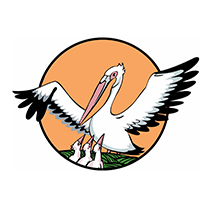 Клуб «Учитель года Тульской области»Тетрадьпо русскому языкуучени  __6      класса______________________________________________________________________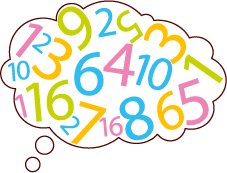 Десятое февраля.Классная работа.____________________  февраля _____________________ учеников  ______________________ класса пришли в________________________ кабинет на ___________________ урок.Задание 1. Ответьте на вопросы и запишите числительные. Какие числительные вы записали: количественные или порядковые?1) К какому склонению относится слово мама?____________________________2) Сколько братьев было у Ниф-Нифа?_______________________________________3) Какой по счету в году месяц ноябрь?_________________________________4) Сколько лет в одном веке? _________________________________________5) Какого числа не стоит начинать серьезного дела? _________________________________________6) Назовите волшебное число многих сказок. _________________________________________7) Сколько богатырей вышло из пены морской в сказке А. С. Пушкина? ________________________________Задание 2. Найдите в  предложениях имена числительные; определите, к количественным или порядковым они относятся; определите, каким членом предложения являются имена числительные. 1) Первый поклон богу, второй - хозяину с хозяйкой, третий - всем добрым людям.2) Не имей сто рублей, а имей сто друзей.3) У семи нянек дитя без глазу.4) Как телеге пятое колесо.5) Не клади все деньги в один карман.6) Лист бумаги по утрам Носят на квартиру нам. На одном таком листе Много разных новостей. (Газета).7) Этот случай – очень редкий: на голове растут две ветки. (Олень).Задание 3. Определите, какой частью речи являются данные слова.одинокийодиночествоодноклассникодноэтажныйоднолетнийодинодиннадцатьЗадание 4. . Составьте небольшой рассказ о себе и своем классе, вставляя вместо точек имена числительные. Определите  синтаксическую роль числительных. Какие числительные вы записали: количественные или порядковые?Меня зовут __________________________________. Мне _____________________________________лет.  Я учусь в ______________________________ классе. В нашем классе ________________________человек: ____________________________________ девочек и ____________________________________мальчиков. Сегодня по расписанию у нас ____________________ уроков. Сейчас заканчивается ________________ урок.ДОМАШНЕЕ ЗАДАНИЕ (на выбор)      Задание №1. Определите, к какой части речи относятся данные слова.Семь, семья, семнадцатилетний, семицветик, седьмой. Сто, сотня, сотенный, сотый. Пара, два, двойня, двойка, второй, двушка, двухэтажный.Задание №2.  Придумайте предложения с числительными:  три, пять, семь, сто, двенадцать, первый, шестой.Задание №3. Подберите 6-7 примеров названий художественных произведений, в которых есть имена прилагательные. ( Можно использовать ресурсы Интернета)Карпачев Сергей Владимировичучитель русского языка и литературы Персональный сайт: http://karpachevsergey.ucoz.ru/МБОУ МО Плавский район «Плавская СОШ №2»301470, Тульская область, г.Плавск, ул.Коммунаров, дом 68аТел. 8 (48752) 2-25-54;  8 (48752) 2-23-59Сайт школы: http://plavsksosh2.ru/ЗнаюХочу узнатьУзнал